РАЗГАДАЙ РЕБУС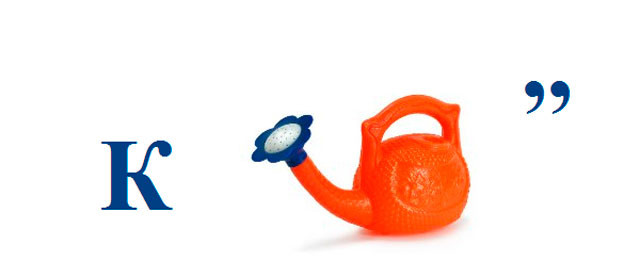 РАСКРАСЬ КАРТИНКУ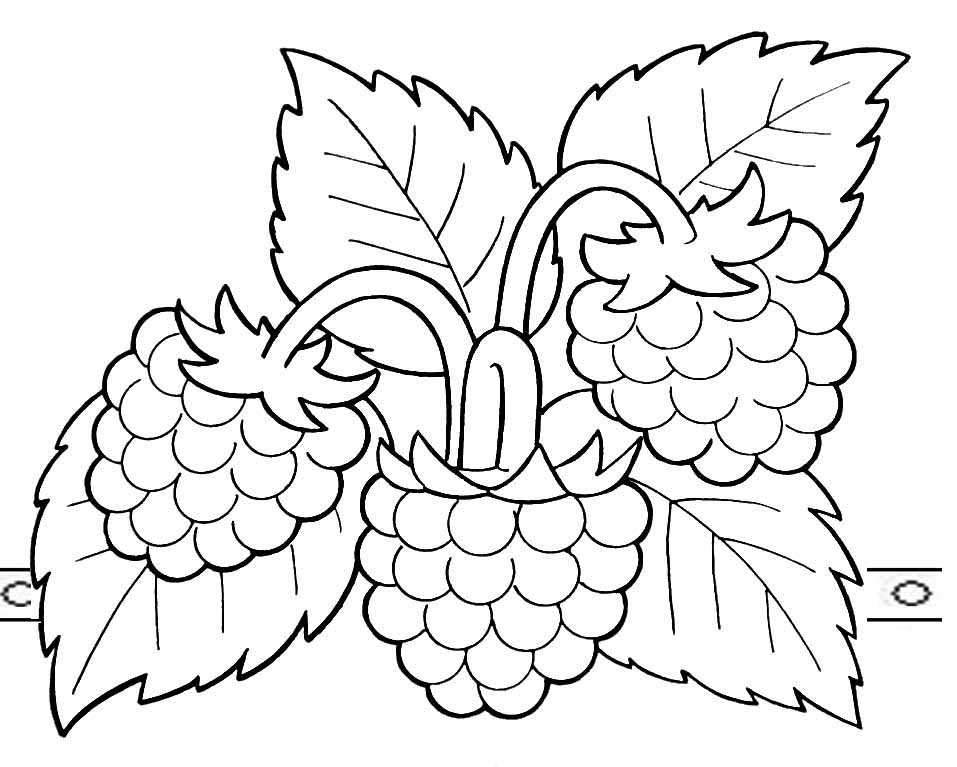 ОТГАДАЙ ЗАГАДКУУ извилистой дорожки растёт солнышко на ножке.Как дозреет солнышко - будет горстка зёрнышек.ПРОЧИТАЙ СТИХОТВОРЕНИЕЖАРАСреди двора стоит Жара,Стоит и жарится с утра.Залезешь в глубину двора –И в глубине стоит Жара.Жаре давно уйти пора,Но всем назло стоит Жара.Сегодня, завтра и вчераВезде Жара, Жара, Жара...Ну неужели ей не леньСтоять на солнце целый день?Э. Бицоева